上海市曹杨中学教工志愿者服务意愿调查问卷统计报告1、您对于学校团委所举办的教师志愿者服务(护河志愿行、文明用车等)的感想?   [单选题]2、 您参加过的教师志愿者服务有哪些?   [多选题]3、您现在一年内志愿服务时间总时长约为多少?   [单选题]4、根据上海市相关要求,党团员每年志愿服务时长至少20小时,对于未满的时长,您愿意以以下哪种形式进行补足?   [单选题]5、如果您一年内的志愿服务时长已经满足了20小时,您是否考虑再进行别的志愿服务?   [单选题]6、 您希望志愿活动更偏向于哪一些方面?   [多选题]7、如果您希望志愿活动更偏向于“与个人兴趣爱好相关”,您是否愿意向学校党委、团委表达您的意愿,并提出相关志愿服务项目?   [单选题]8、如果您希望志愿活动更偏向于“与个人所教学科相关”,您愿意参加以下哪些项目的志愿服务?   [多选题]9、如果您希望志愿活动更偏向于“与社区相关”,您愿意参加以下哪些项目的志愿服务?   [多选题]10、如果您希望志愿活动更偏向于“与社会公益相关”,您愿意参加以下哪些项目的志愿服务?   [多选题]12、您希望在以下哪个时间段进行志愿服务?   [单选题]13、如果学校党委、团委根据您的意见制定相关志愿服务项目让您进行选择,您能否愿意尽心尽力地完成自己所选择的志愿服务项目?   [单选题]14.如果您在12题选择了“目前愿意,但要视情况而定”或“不愿意”,是什么原因阻挡了您完成志愿服务   [多选题]选项小计比例A.很有意义1150%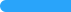 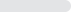 B.比较有意义836.36%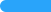 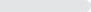 C.意义一般313.64%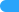 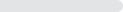 D.意义较少00%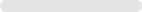 E.没有意义00%本题有效填写人次22选项小计比例A.护河志愿行(2小时)22100%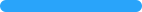 B.文明用车(2小时)1881.82%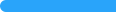 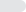 C.护校队(1小时)1150%D.党员义工(2小时)940.91%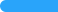 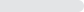 E.没有参加过00%本题有效填写人次22选项小计比例A.小于5小时00%B.5小时—10小时522.73%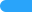 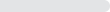 C.10小时—15小时29.09%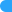 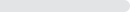 D.15小时—20小时313.64%E.超过20小时1254.55%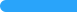 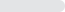 本题有效填写人次22选项小计比例A.由学校党委、团委统一安排志愿活动1568.18%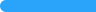 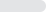 B.和学生一同完成相关志愿活动313.64%C.向学校党委、团委上报自己的意愿、由学校党委、团委统一统筹,发放自主选择清单,从而自助选择自己的志愿服务项目313.64%D.向学校党委、团委提议增长规定志愿服务的时长,已保证完成要求时长00%E.其他14.55%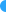 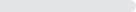 本题有效填写人次22选项小计比例A.非常愿意836.36%B.无所谓1150%C.不愿意313.64%本题有效填写人次22选项小计比例A.与个人兴趣爱好相关1463.64%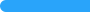 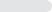 B.与个人所教学科相关1045.45%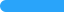 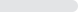 C.与社区服务相关522.73%D.与社会公益活动(养老院、医院、活动中心、博物馆、宠物救助等)相关1150%E.其他00%本题有效填写人次22选项小计比例A. 愿意、自己能提供项目,并自己能找到相关对接单位与服务对象428.57%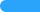 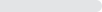 B. 愿意、自己能提供项目,但希望学校联系相关对接单位与服务对象321.43%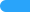 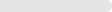 C. 愿意,但自己无法提供项目,希望由学校想方法750%D.不愿意00%本题有效填写人次14选项小计比例A.午间或放学后志愿帮助学困生补缺补差(文化学科类)990%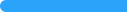 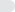 B.放学后或双休日、寒暑假志愿教授学生篮球、手球、书法、绘画、唱歌等文体类活动(文体学科类)440%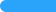 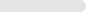 C.双休日或假期志愿进社区、消防队等单位传授相关教育内容或开设相关讲座110%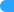 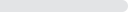 D.其他00%本题有效填写人次10选项小计比例A.定期走进社区,进行志愿清洁河道,整治环境等服务活动360%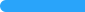 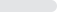 B.定期与社区合作,进行文明出行、文明居住等文明规范宣传活动360%C.双休日或假期与社区合作,进行艺术教学、体育教学、意识宣传等教学活动240%D.定期与社区合作,进行孤寡老人、残障人士等弱势群体的慰问活动120%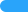 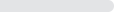 E.其他00%本题有效填写人次5选项小计比例A.走入医院,做挂号志愿者19.09%B.走入博物馆,做讲解志愿者1090.91%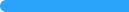 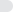 C.走入养老院,做慰问志愿者00%D.走入残障人士服务中心,做相关志愿者00%E.走入艾滋病等特殊人群服务中心,做相关志愿者218.18%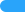 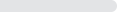 F. 走入社区,做假期托班的志愿者218.18%G.走入心理健康服务中心,做相关志愿者19.09%H.走入相关青少年活动中心,做教学志愿者19.09%I.走入宠物志愿救助中心,做救助志愿者545.45%J.走入上海城市相关城市建设,做上马、网球大师赛等相关体育赛事的志愿者545.45%K.其他00%本题有效填写人次11选项小计比例A.工作日2090.91%B.周五放学14.55%C.双休日00%D.寒暑假14.55%本题有效填写人次22选项小计比例A.非常愿意1359.09%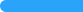 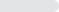 B.目前愿意,但要视情况而定940.91%C.不愿意00%本题有效填写人次22选项小计比例A.平时工作忙碌,需要时间休息555.56%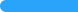 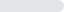 B.个人生活中需要谈恋爱约会、与朋友聚会、与家人聚会、照顾自己的孩子等,很难抽出时间全力完成志愿服务555.56%C.自己对志愿服务不感兴趣,感觉无论做什么都是在浪费时间00%D.从小到大感觉很多志愿活动都是走过场,没有必要全心全意完成,否则别人可能嘲笑自己不务正业00%E.自己的主要工作职责不是志愿服务,若花太多的心思在志愿服务上,可能在主业上就无法提升333.33%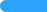 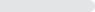 F.其他111.11%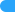 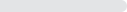 本题有效填写人次9